Monthly ReportFor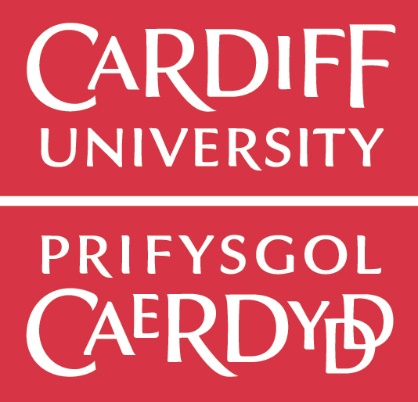 May  2019Event NoticeHelpdesk LogsAccidents/Incidents    No accidents/ incidents Training Completed Audit Summary – May 2019DATETIMELOCATION EVENT NO.DETAILS CONTACT DUE BY DATE  COMPLETEDRESPONSE TIME 08/05/201914.49AO26 38 Park Place/01 Floor/1.08 1st floor kitchen480579We have run out of hand towels in the kitchen and we don’t have any spare in the building so please could we get a batch?Jones, Ceri,                                                                                                                               15/05/201908/05/201924hrs 09/05/201912.06AB01 Bute King Edward VII Avenue480707Please place a request for the cleaners to dust and hoover, the cleaners keep missing it.Patricia Bone 16/05/201910/05/201924hrs 09/05/201911.51AB01 Bute/00 Floor480699Can we please ask the cleaners to prioritise the following spaces on their next clean? Bute/0.05; Bute/0.15; Bute/0.20. We’re looking to have the rooms hoovered and dusted please.Patricia Bone 16/05/201910/05/201924hrs 09/05/201914.14AR01 Law Building480736Please can the following be cleaned: 0.23 Pedestals and window seals                                                   2.28B and 3.20 Pedestals.Patricia Bone 16/05/201910/05/201924hrs 09/05/201914.5AN04 North Building/03 Floor/N/3.30480744I’ve recently moved office and have been told the floor hasn’t been cleaned in at least a year, so grime has built up. Would it be possible to have the cleaners come and sort it?Jones, Ceri,16/05/201813/05/20194 days10/05/201914.47AB02 Glamorgan/-1 Floor (Basement)/-1.56 : Seminar Room480880Whiteboard needs cleaning as it has been written on in permanent markerPatricia Bone 17/05/201910/05/2019- Gareth Williams- Hi Patricia...
This is an ongoing thing. If people who use this room keep using permanent markers, then how are we going to learn these educated personal. Not to use them.
Who is supplying them with this form of writing material.
My cleaner in this area is  consistently cleaning the white boards .Please STOP supplying permanent markers..24hrs 14/05/201915.26AK01 Main Building/01 Floor481600No soap in dispenser or dispenser broken, (south wing) male toilet school of earth and ocean sciencesPatricia Bone 21/05/201914/05/201924hrs 15/05/201915.42 AO18 51 Park Place/01 Floor/51/1.04 J B King481740Please can someone attend to hoover below the windows as a lot of dead flies are still around from pest control attending.Mohamed Salih 16/05/201916/05/201924hrs 16/05/201915.11AN04 North Building/00 Floor/N/0.30: Office OAS/OSS481875Door left unlocked following overnight cleaningPatricia Bone 23/05/201916/05/201924hrs 20/05/201911.31AN02 West Building/02 Floor/W/2.05: Female Toilet482549Plug has been left in sink with tap running on full, water all over the floorPatricia Bone 21/05/201922/05/201924hrs 21/05/201914.57AU49 Fitness & Squash Centre482726Please can the following be cleaned: The whole of the 2nd floor requires a wet mop urgently please as it looks like protein drinks have been dropped on it.Patricia Bone 22/05/201922/05/201924hrs 21/05/201914.3AO01 69 Park Place482722Please can the following issues be cleaned:                                                                                                                                              Kitchen- skirting`s and white trunking behind the door.
2.01 -Pipes at the back of the toilets dusty. Sink plugholes and around the taps require cleaning. Grouting at the back of the sink.
2.02 - Pipes at the back of the toilets. Under the sinks require cleaning and cobwebs in corners above the sink.
1st Floor - Ledges and skirting`s require damp dusting in corridors 0.06A - Underneath the sink requires cleaning
0.04 window ledges and white trunking.
0.01 pipes are dusty.                                                                                                            Patricia Bone 28/05/201922/05/201924hrs 21/05/201914.36AO20 49 Park Place, Strength & Conditioning Centre482723Please can the following be cleaned:                                                                                                                                                                 2.07 Underneath the sink basin.
Skirting`s dusty.
Plugholes in the shower require descaling.Patricia Bone 28/05/201922/05/201924hrs 21/05/201915.18AU03 Maths Building482735Please can the following be cleaned:                                                                                                                                                                  Fire extinguishers outside room 2.09
M1.01 underneath the sink in the disabled toilet requires cleaning.Patricia Bone 28/05/201922/05/201924hrs 21/05/201915.18AU02 Education Building482733 Please can the following be cleaned: E/1.09 Base of the toilets requires cleaning. and the pipework.
E2.15 white trunking                                                                                                                                                                                               E2.18 Pat test out of date on the vacuum 22/1/2018Patricia Bone N/A22/05/201924hrs 24/05/201914.57A014 56 Park Place 483085We previously had some problems with the cleaners not vacuuming our offices in 56 Park Place. It seems
that they have stopped again as our offices are not being cleaned. There is also a vacuum cleaner and
some other cleaning equipment which has been left in one of our offices which we need taken away
please as there is not enough room for it to be used for the cleaner’s storage.Ceri Wyn Jones 30/05/201924/05/201924hrs 20/05/201914.41AK01 Main Building  482600Please clean the following areas:
Please clean all glass panels within internal doors throughout main building
1.107A please machine floors
1.119 please machine floors
1.106 please machine floors
1.106C please machine floors
1.90 please machine floors
1.88 A-B please machine floors
1.60A dust table tops, window ledges, skirting
Sweep steps near room 2.36(B-C)
2.36A vacuum throughout, dust table base, table tops, ledges and skirting
2.36B wipe down cupboard fronts, work surfaces, deep clean sinks, clean wall behind bin
2.28 Vacuum and dust throughout
2.14- clean floor and wipe desks
2.03- deep clean floor, wipe down bench and chair bases
0.02 dust throughout, clean floors and wipe desks
0.03 dust throughout, clean floor and wipe skirting
Please polish all brass hand rails throughout the buildingCeri Wyn Jones 27/05/201924/05/20194 days22/05/201914.2AK01 Main Building  482844Please can the following be cleaned:
0.54 Underneath the sink basins, outer base of toilets and tops of ledges above mirrors all require cleaning. Disabled WC -under the sink requires cleaning and toilet requires descaling.
0.55 Toilets do not look like they have been cleaned ! outer side of the toilets, toilet seat. (Photo) 1.75A Urinals require cleaning, skirting`s around the urinals. Tiles under the hand dryer. Underneath the sink basins (photo) and toilets require a thorough clean
1.66 Underneath the sink basins and toilets require a thorough clean
2.66 Toilets require descaling, toilet hinges, toilet lids require cleaning. Pipes by the hand dryer  require cleaning and mirrors smeary.
2.68A Tiles under the hand dryers and underneath the sink basins require cleaning.
2.88 Floor has not been mopped, underneath the sink and pipes require cleaning.
0.112 Underneath the sinks, pipes and toilet hinges require cleaning.
0.93 Complete clean required., urinals, sinks, toilets and pipes.Patricia Bone 23/05/201923/05/201924hrs 23/05/20198.27AB02 Glamorgan482964Please can the following be cleaned:  stair rails between 1st and 2nd floor, S/1.71 - Toilet lid, S/-1.58A Outer base of toilet requires cleaning.Patricia Bone 30/05/201924/05/201924 hrs23/05/201911.57AK01 Main Building/00 Floor/0.93 : Male Toilet483014Please can someone attend to mop up the spillage on the floor from the urinals.Patricia Bone 24/05/201923/05/201924 hrs23/05/201912.14AU49 Fitness & Squash Centre483015A.S.AP. fluff everywhere on top/underneath of unitsPatricia Bone 24/05/201924/05/201924 hrs23/05/201914.15AU03 Maths Building/00 Floor/M/0.25483022Can the carpet be vacuumedMohamed Salih 30/05/201924/05/201924 hrs24/05/201914.39AU49 Fitness & Squash Centre483180Please clean the following: Top floor vacuum thoroughly, mop floor tiles and polish mirrors, Ladies changing room deep clean showers, men's changing room deep clean showers, Mop ground floor tiled area Ceri Jones 31/05/201929/05/20195 daysNO. DATETIMELOCATION NAME POSITIONDETAILS PASSED TO ACTION/ COMMENTS DATE  COMPLETED103/05/201911.28Emma HughesSolo HelpdeskI've been speaking with Mike this morning regarding the janitors at Park Place and their mobile number. Unfortunately they are experiencing issues with signal where certain parts of the building is blocking signal and causing calls to go to voicemail. When looked into further it appears to be a Network issue rather than the device. As a precaution and to avoid any missed calls/possible emergency requirement in the future we have added both janitors own numbers and updated the attached. Both have given permission to circulate. Petra KopfPetra- Hi, Emma

Thank you. Just to clarify, we are not able to leave voicemails on the works mobile phone, we get a message to say that it is switched off which seems odd for a problem with the network.  

I will pass the additional numbers on to the rest of my team, we will try the designated works mobile in the first instance when we need assistance.                                                  Emma - Thanks for letting me know, it may be because the voicemail facility has been switched off. I'll give them a call and go through the process of switching them back on. Yes I agree it is odd with the network but I continue to see if our provider can shed any light on the issue and perhaps offer a resolution. 03/05/2019223/05/201910.25Main & Dev Centre Ceri Wyn Jones Cleaning Compliance Officer Due to flooding in the basement of old Cubirc (DEV/Chudds) please can you temporarily remove this basement  area from the cleaning schedule and clean the rest of the building as normal. I was informed of an incident in Main which happened last night of a man covered in blood having smashed a window in Chemistry, if yourself or the cleaners have any information prior to this event such as if you saw a male(s) hanging around/ behaving oddly in Main please can you pass on the information.Dawn Marshall 328/05/201914.14Squash Courts Ceri Wyn Jones Cleaning Compliance Officer I was disappointed to find that job number  483013 and 483180 have not been completed or started , the first job number was raised a week ago by a building user. The gym quite often have high profile sporting  guests visiting  and the area is open to the wider public so we must ensure it looks the part at all times as we are representing the university. If the team are experiencing issues with plug sockets on the very top floor please do let us know and we will do our best to find a solution.  Dawn Marshall 421/05/201911.21Room 5.11, McKenzie House.Rachel Hooper Administration AssistantPlease find attached the minutes of the meeting with Solo Service Group held on 17th April 2019. The next meeting is scheduled for Thursday 30th May 2019 @ 9.30am, room 5.11, McKenzie House.Petra Kopf21/05/2019522/05/201912.02Bute BuildingPetra KopfQuality Control OfficerJust wanted to keep you all in the loop regarding our examinations as the rooms we’ll be using are being locked down this week and kept under examination conditions.Gareth WilliamsThank you Petra22/05/2019623/05/201911.27N/APetra KopfQuality Control OfficerPlease note that Mark Williams has scheduled the annual audit of what used to be site 7 (Glam, Bute, Redwood and Friary House) for Wednesday, 5th of June 2019. Usual start time between 9 and 9.30 am. Due to the size of the current site 2, the rest of the site (Tower, Music, Life Sciences, Corbett Road and North Road) will be done on another date, which has been pencilled in for Wednesday, 7th of August 2019.Gareth WilliamsHi Petra, that will be fine, thank you for the reminder. 23/05/2019728/05/201915.59Bute BuildingPetra KopfQuality Control OfficerWe have also now locked down the rooms on the 2nd floor (3rd year exam rooms).  The rooms are still okay to be cleaned, but they must be locked straight afterwards and no students permitted inside (though I hope none are about at 6am!). Bute/2.18’s door code has changed temporarily to 52134. Bute/2.28’s door code has changed temporarily to 45213.  Access to West Studio (Bute/2.22 & 2.23) can now only be through to the Tower Access door, and that code is: 25413Gareth WilliamsN/A28/05/2019NameSite Safety FileContract ManagerCarried out byTraining VenueMonthDateAbdelkarim IbrahimBodily SpillageDawn MarshallDawn Marshall 6 Park Place (Cardiff Uni)May15/05/2019Adam DaviesBodily SpillageDawn MarshallDawn Marshall3 Martin EvansMay15/05/2019Ahmed IbrahimBodily SpillageDawn MarshallDawn Marshall6 Park Place (Cardiff Uni)May15/05/2019Christopher CollinsBodily SpillageDawn MarshallDawn Marshall3 Main (Cardiff Uni) May15/05/2019Dawn MarshallBodily SpillageMike WhiteDawn Marshall3 Main Building (Cardiff Uni) May15/05/2019Helen BoltBodily SpillageDawn MarshallDawn Marshall3 Main (Cardiff Uni) May15/05/2019Leigh EvansBodily SpillageDawn MarshallDawn Marshall4 Sir Martin EvansMay15/05/2019Valerie EvansBodily SpillageDawn MarshallDawn Marshall3 Sir Martin EvansMay15/05/2019Auditor DateTotal ScorePossible ScorePercentageFriary HouseGareth Williams04/05/201999100%Bute HouseGareth Williams 17/05/20193939100%Life Science Gareth Williams 24/05/20193939100%